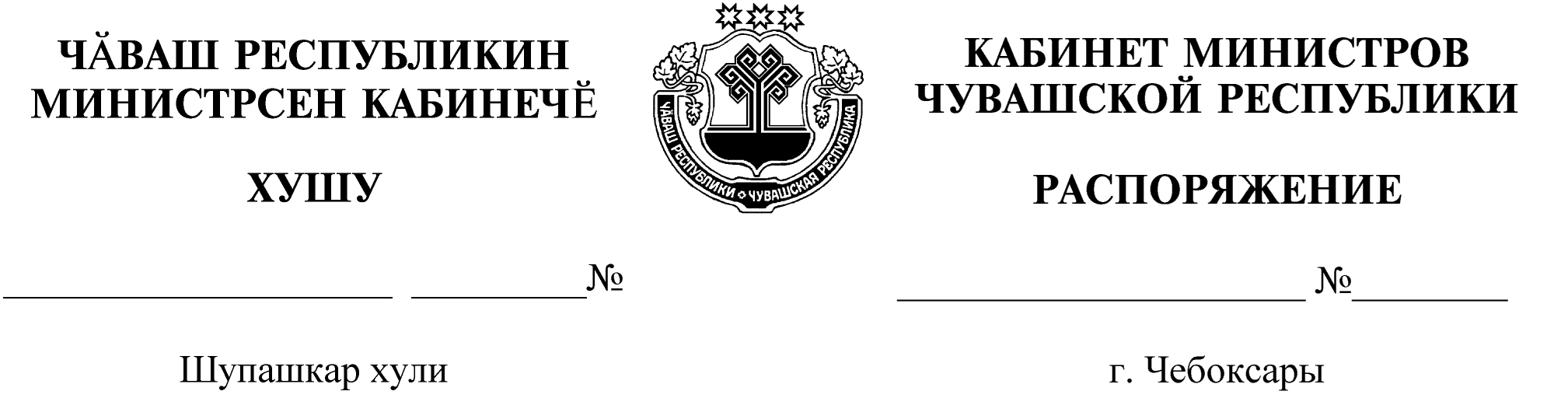 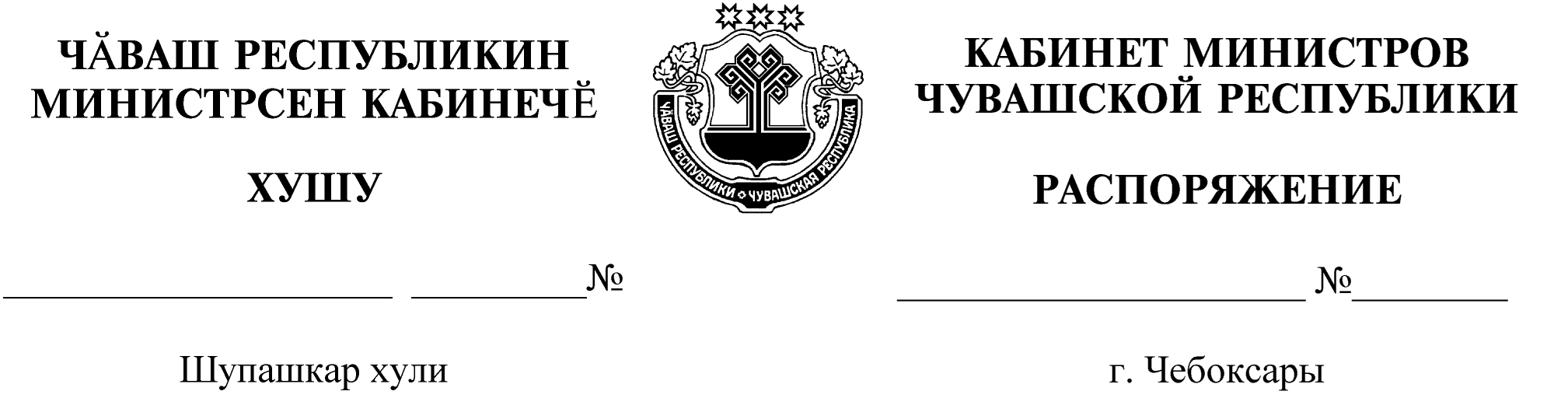 Освободить Загребаеву Марину Анатольевну от должности первого заместителя министра сельского хозяйства Чувашской Республики.Председатель Кабинета Министров         Чувашской Республики                                                                     О.Николаев